PSI 3212 - LABORATÓRIO DE CIRCUITOS ELÉTRICOS1º semestre de 2016Experiência 3   Comportamento de componentes passivos Relatório1.  Gerador de funções: modelo equivalente e modos de operação1.1 Tensões fornecidas no painel do gerador e indicadas no multímetro:Discussão sobre as tensões medidas nos dois modos de operação:1.2 Resistência interna (Rin) do GeradorFaça um esboço da montagem experimental para execução deste item, indicando as conexões dos equipamentos ao circuito.Indique os valores medidos (tensão) e os calculados de Rin nos dois modos de operação:Apresente os cálculos para obtenção da Rin:Conclusões:2. Acoplamento CC e AC do Osciloscópio2.1 Impressão dos sinais dos canais 1 e 2 do osciloscópio (indicar o anexo: ______)2.2 Tabela com valores obtidos no acoplamento CC e AC:Conclusões:2.3 Tabela com os valores obtidos com o multímetro:  Descreva a relação entre os valores medidos com o multímetro e os valores obtidos no item 2.2:3.  Reatâncias 3.1 Valores dos componentes:Esboce a montagem experimental para execução do item 3, indicando as conexões dos equipamentos ao circuito.. Impressão das curvas obtidas no osciloscópio. Anexo __________.. Cálculo da corrente no capacitor através da derivada da tensão sobre o componente. Descreva seu raciocínio.. Comparação entre o valor experimental (obtido via gráfico) e o calculado (por meio da derivada) e discussão sobre o procedimento (cálculo) aplicado para determinar a corrente sobre o capacitor.3.2 Reatância Capacitiva Cálculos da frequência para as seguintes condições:Tabela: Valores experimentais de tensão eficaz e frequência, e cálculo dos erros relativos das frequências:Discussão sobre o comportamento do capacitor neste circuito em função da frequência:Item opcional:Valores dos componentes:Cálculos da frequência para as seguintes condições:IOP1) Resultados experimentais e discussão.IOP2) Resultados experimentais e discussão.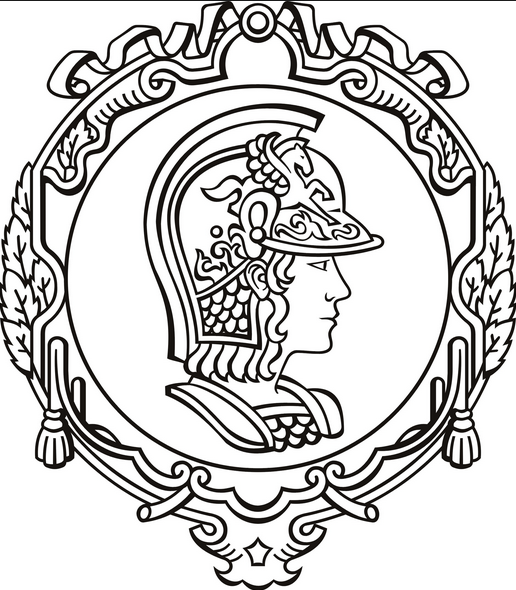 ESCOLA POLITÉCNICA DA UNIVERSIDADE DE SÃO PAULODepartamento de Engenharia de Sistemas Eletrônicos - PSI - EPUSP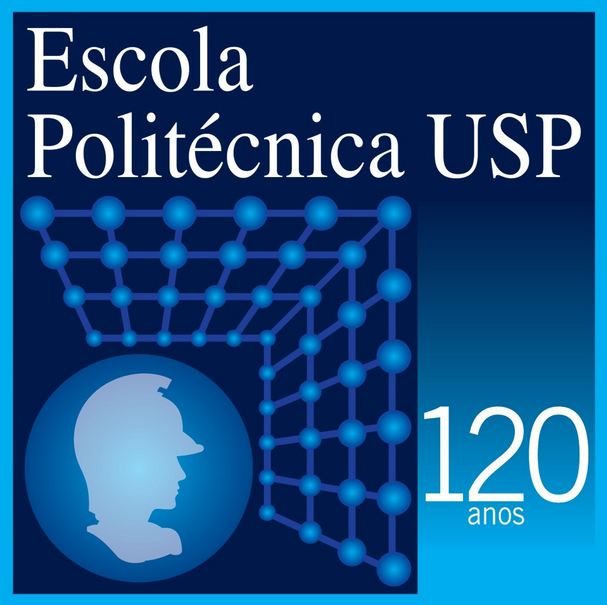 No. USPNomeNotaBancadaData:Turmas:Profs:Modo de operação do gerador de funçõesPainel do geradorMultímetro de Bancada50 HIGH ZResistência Nominal de R (carga)Resistência Medida de R (carga)--Modo de operaçãoModo de operação--50 HIGH ZValor medidoVRValor calculadoRinAcoplamentoVPPVCC RMS N CICLOSV MÉDIACanal 1Canal 2ModosACDCTensãoGrandezaValor nominalValor medidoResistência do RCapacitância (C) do CapacitorResistência paralela do Cx---------x------------x----------xVC = VRd) VC = VR/20e) VC = 20 VRValores eficazes/ Condição:VC RMSVR RMSFexperimentalFteóricaErro relativo(%)VC = VRVC = VR/20VC = 20 VRGrandezaValor nominalValor medidoResistência do RIndutância (L) do indutorResistência série do LXL= 20 RXL = R/10